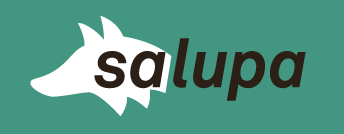 Overzicht personeelsgegevens 
t.b.v. loonadministratieBedrijfsnaam:Contactpersoon:Gegevens werknemerNaam: Adres:
Postcode:
Woonplaats:Geboortedatum:BSN-nummer:Datum in dienst:Emailadres privé (in verband met loonportaal):Mail dit formulier met de overige gevraagde documenten en kopieën naar jouw Salupa contactpersoon.